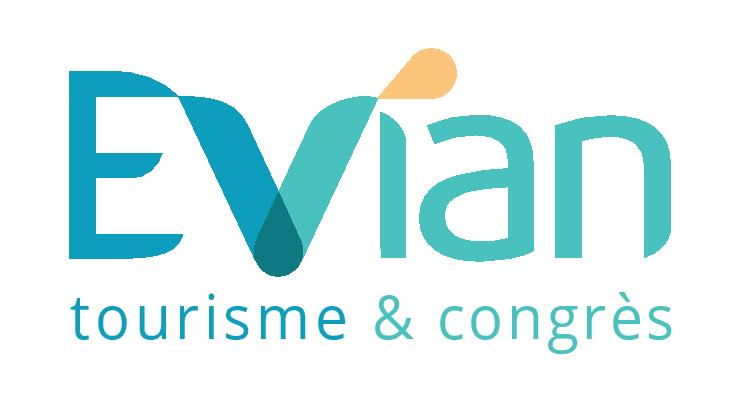 MENU N°1Salade campagnarde(Reblochon fondu en coque de brick sur salade verte et tomates)*** Filets de Perche MeunièreFrites et légumes du jardin*** Fromages de notre région***Crème brûlée----------MENU N°2Salade et chèvre chaud en croûte d’amandes*** Filet de Fera du Léman au beurre blancRiz créole et légumes du jardin*** Fromages de notre région***Crème brûléeConsommations à régler sur place 											                                                    Place d’Allinges – 74500 EVIAN – 04 50 75 04 26 – info@evian-tourisme.com – evian-tourisme.com